ҠАРАР                                                                                                 РЕШЕНИЕ10 апрель 2020 йыл                              № 67                       10 апреля 2020 годаО внесении изменений в решение Совета сельского поселения Большешадинский сельсовет муниципального района Мишкинский район Республики Башкортостан от 28.12.2016 №112 «Об утверждении Правил землепользования и застройки сельского поселения Большешадинский сельсовет муниципального района Мишкинский район Республики Башкортостан» Руководствуясь Федеральным законом от 06.10.2003 №131-ФЗ «Об общих принципах организации местного самоуправления в Российской Федерации», Федеральным законом от 27.12.2019 №472-ФЗ «О внесении изменений в Градостроительный кодекс Российской Федерации и отдельные законодательные акты Российской Федерации», Градостроительным кодексом Российской Федерации, в целях приведения муниципальных нормативных правовых актов в соответствии с действующим законодательством Российской Федерации, Совет сельского поселения Большешадинский сельсовет муниципального района Мишкинский район Республики Башкортостан четвертого созыва р е ш и л:Внести в решение Совета сельского поселения Большешадинский сельсовет муниципального района Мишкинский район Республики Башкортостан от 28.12.2016 №112 «Об утверждении Правил землепользования и застройки сельского поселения Большешадинский сельсовет муниципального района Мишкинский район Республики Башкортостан» следующие изменения и дополнения:1.1. часть 2 статьи 12 изложить в следующей редакции:«2. Физическое или юридическое лицо, заинтересованное в предоставлении разрешения на условно разрешенный вид использования земельного участка или объекта капитального строительства (далее - разрешение на условно разрешенный вид использования), направляет заявление о предоставлении разрешения на условно разрешенный вид использования в комиссию. Заявление о предоставлении разрешения на условно разрешенный вид использования может быть направлено в форме электронного документа, подписанного электронной подписью в соответствии с требованиями Федерального закона от 6 апреля 2011 года № 63-ФЗ «Об электронной подписи» (далее - электронный документ, подписанный электронной подписью).».1.2. в статье 15:1.2.1. часть 1 изложить в следующей редакции:«1. Решение о подготовке документации по планировке территории принимается органами местного самоуправления сельского поселения Большешадинский сельсовет муниципального района Мишкинский район Республики Башкортостан, за исключением случаев, указанных в частях 1.1 и 12.12 статьи 45 Градостроительного кодекса Российской Федерации».».1.2.2. в части 17 слова «в течении тридцати дней» заменить словами «в течение двадцати рабочих дней».1.3. часть 1 статьи 16 изложить в следующей редакции: «1. В решении о развитии застроенной территории должны быть определены ее местоположение и площадь, перечень адресов зданий, строений, сооружений, подлежащих сносу, реконструкции. Обязательным приложением к решению о развитии застроенной территории являются сведения о границах такой территории, которые должны содержать графическое описание местоположения границ территории, перечень координат характерных точек этих границ в системе координат, установленной для ведения Единого государственного реестра недвижимости. Требования к точности определения координат характерных точек границ застроенной территории, в отношении которой принимается решение о ее развитии, формату электронного документа, содержащего указанные сведения, устанавливаются федеральным органом исполнительной власти, осуществляющим функции по выработке государственной политики и нормативно-правовому регулированию в сфере ведения Единого государственного реестра недвижимости, осуществления государственного кадастрового учета недвижимого имущества, государственной регистрации прав на недвижимое имущество и сделок с ним, предоставления сведений, содержащихся в Едином государственном реестре недвижимости.1.4. в статье 37:1.4.1. часть 4 изложить в следующей редакции:«4. Орган исполнительной власти муниципального района Мишкинский район Республики Башкортостан, уполномоченный в сфере градостроительства и архитектуры, выдавший разрешение на строительство, в течение пяти рабочих дней со дня поступления заявления о выдаче разрешения на ввод объекта в эксплуатацию обязан обеспечить проверку наличия и правильности оформления документов, указанных в части 3 настоящей статьи, осмотр объекта капитального строительства и принять решение о выдаче заявителю разрешения на ввод объекта в эксплуатацию или об отказе в выдаче такого разрешения с указанием причин принятого решения.».1.4.2. дополнить частью 4.1. следующего содержания:«4.1. Для получения разрешения на ввод объекта в эксплуатацию разрешается требовать только указанные в части 3 настоящей статьи документы. Документы, предусмотренные частью 3 настоящей статьи, могут быть направлены в электронной форме. Разрешение на ввод объекта в эксплуатацию выдается в форме электронного документа, подписанного электронной подписью, в случае, если это указано в заявлении о выдаче разрешения на ввод объекта в эксплуатацию.».1.5. часть 1 статьи 35 изложить в следующей редакции: «1. Разрешение на строительство представляет собой документ, который подтверждает соответствие проектной документации требованиям, установленным градостроительным регламентом (за исключением случая, предусмотренного частью 1.1 статьи 51 Градостроительного кодекса Российской Федерации), проектом планировки территории и проектом межевания территории (за исключением случаев, если в соответствии с настоящим Кодексом подготовка проекта планировки территории и проекта межевания территории не требуется), при осуществлении строительства, реконструкции объекта капитального строительства, не являющегося линейным объектом (далее - требования к строительству, реконструкции объекта капитального строительства), или требованиям, установленным проектом планировки территории и проектом межевания территории, при осуществлении строительства, реконструкции линейного объекта (за исключением случаев, при которых для строительства, реконструкции линейного объекта не требуется подготовка документации по планировке территории), требованиям, установленным проектом планировки территории, в случае выдачи разрешения на строительство линейного объекта, для размещения которого не требуется образование земельного участка, а также допустимость размещения объекта капитального строительства на земельном участке в соответствии с разрешенным использованием такого земельного участка и ограничениями, установленными в соответствии с земельным и иным законодательством Российской Федерации. Разрешение на строительство дает застройщику право осуществлять строительство, реконструкцию объекта капитального строительства, за исключением случаев, предусмотренными Правилами.».1.6. часть 2 статьи 33 дополнить абзацем следующего содержания: «размещения антенных опор (мачт и башен) высотой до 50 метров, предназначенных для размещения средств связи.».2. Настоящее решение обнародовать путем размещения на информационном стенде в здании Администрации сельского поселения Большешадинский сельсовет муниципального района Мишкинский район Республики Башкортостан (д.Большие Шады, ул.Али Карная, д.7) и разместить на официальном сайте Администрации муниципального района Мишкинский район Республики Башкортостан https://mishkan.ru в разделе поселения – Большешадинский сельсовет.3. Контроль за исполнением настоящего Решения возложить на постоянную комиссию по развитию предпринимательства, земельным вопросам, благоустройству и экологии.Глава сельского поселения 				Р.К.Аллаяров.БАШҠОРТОСТАН  РЕСПУБЛИҠАҺЫМИШКӘ РАЙОНЫМУНИЦИПАЛЬ РАЙОНЫНЫҢОЛО ШАҘЫ АУЫЛ СОВЕТЫ
АУЫЛ БИЛӘМӘҺЕ СОВЕТЫ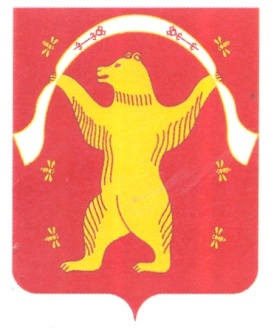 РЕСПУБЛИКА БАШКОРТОСТАНСОВЕТ СЕЛЬСКОГО ПОСЕЛЕНИЯ БОЛЬШЕШАДИНСКИЙ СЕЛЬСОВЕТ МУНИЦИПАЛЬНОГО РАЙОНА МИШКИНСКИЙ РАЙОН 
